Minoufiya University,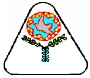 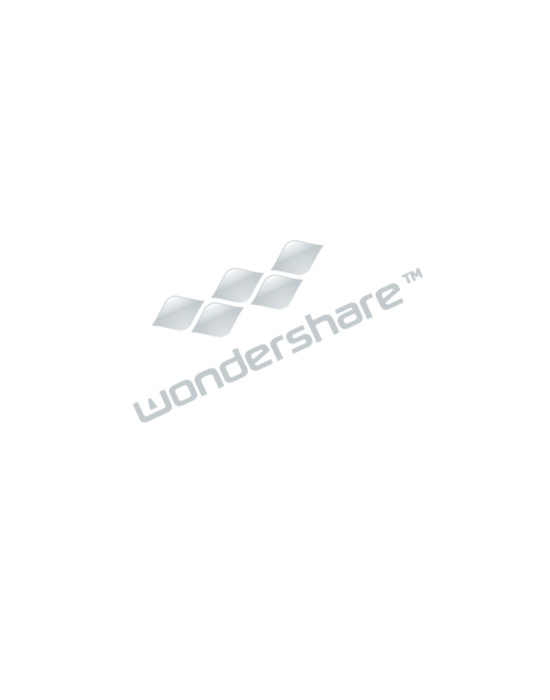 Faculty of Engineering,Electrical Eng. Dept.,Post Graduate Studies and Research.Minoufiya UniversityFaculty of EngineeringCourse SpecificationTitle: Theories of Electrical MachinesCode Symbol: ELE 501Department offering the course: Electrical Eng. DeptDate of specification approval: / / 2012A- COURSE IDENTIFICATION AND INFORMATION:B - Professional InformationB.1 Course Aims:This course aims to provide a deep understanding of the generalized theories ofelectrical machines, analyze the construction of the magnetic circuit of electrical machines,derive the mathmatical model of different types of electrical machines in d-q referenceframe and study linear transformations of electrical machines.B.2 Course Objectives1. Definition of the generalized theories of electrical machines.2. Demonstration of the knowledge and understanding of the basic principles of theories ofelectrical machines.3. Analyzing and studying the construction of the magnetic circuit of electrical machines4. Obtaining magnetic field energy and torque expressions for both single and doubleexcitations of electrical machines.5. Studying the two axis representation theory of electrical machines.6. Analyzing the performance of induction motors current during starting.7. Applying of linear transformations of electrical machines, to get easier solutions.1/ELE 501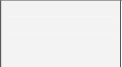 B.3 Relationship between the course and the programmeB.4 Course Intended Learning Outcomes (ILOs)2/ELE 501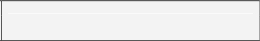 B.5 Course Topics.B.6 Course Topics/hours/ILOS3/ELE 501B.7 Teaching and Learning Method:4/ELE 501B. 8 Assessments:B.9 Facilities required for teaching and learning:A. Library Usage: Students should be encouraged to use library technical resources in thepreparation of reports.B.10 List of references:1- J. B. Gupta “Theory & Performance of Electrical Machines” 14th edition, 2010.2- M. G. Say “Introduction to the unified theory of electromagnetic machines.”1980.3- N. N. Hancock "Matrix Analysis of Electrical Machinery" 2nd edition, Pergamon Press Lid.,Toronto, Canada, 1974.4- Course notes (updated yearly)********************************************************************Course Coordinators	Head of DepartmentProf. Dr. Fathy Abdel-kader	Prof. Dr. Gamal MorsiProf. Dr. Sabir A. EldhemyDr. Hala S. ElsayedDate:FieldProgramme ILOs that the coursecontribute in achievingCourse ILOsKnowledge&UnderstandingA1. Integrate theories, fundamentals andknowledge of electrical machinesin practice.a1-1) Integrate the definitions ofgeneralization     and      unificationtheories of electrical machinesKnowledge&UnderstandingA2. Understand the basics of quality inprofessional engineering practiceaccording to electrical machinesspecialization.a2-1) Explain the basic principlesof electrical machines theories.Intellectual skillsB1. Identify and analyze problems in thearea of electrical machines specializationand rank the results according to theirpriorities.b1-1) Identify and formulate theproblems of electrical machinesfrom real life situations, accordingto their priorities.Intellectual skillsB2.      Solve      electrical      engineeringproblems    in    the    area    of    electricalmachines specialization.b2-1) Solve electrical engineeringproblems of electrical machineswith modeling, analysis, design,and computer simulation as tools.Professional andPractical SkillsC1. Apply the professional engineeringtechnologies    in    the    field    ofelectrical machines specialization.c1-1)            Apply            computerprogrammers to solve problems ofelectrical machines.General andTransferrableSkillsD1. Effective communication of all kindsand sharing ideas with differentrelevant teams.d1-1) Effective communicationand collaborative learning affordsstudents enormous advantages andsolve problems better than anyindividual can alone.FieldAcademic Reference Standards For Electrical EngineeringPostgraduates (ARSEP-ELE)Academic Reference Standards For Electrical EngineeringPostgraduates (ARSEP-ELE)Academic Reference Standards For Electrical EngineeringPostgraduates (ARSEP-ELE)Academic Reference Standards For Electrical EngineeringPostgraduates (ARSEP-ELE)FieldKnowledge &UnderstandingIntellectualSkillsProfessionaland PracticalSkillsGeneral andTransferrableSkillsProgramme AcademicStandards that the coursecontribute in achievingA1 and A2B1and B2C1D1, D2, D3, D4and D7WeekNo.Sub. TopicsTotalHoursContact hrsContact hrsContact hrsCourse ILOsCovered (By No.)WeekNo.Sub. TopicsTotalHoursLec.Tut.Lab.Course ILOsCovered (By No.)Week-1Definition of generalized theories ofelectrical machines33--a1-1, a2-1Week-2Basic principles of theories of electricalmachines.33--a1-1, a2-1Week-3Magnetic field, magnetic circuit andmagnetic field energy.33--a1-1, a2-1, b2-1,c1-1Week-4Alignment forces and torques.33--a1-1, a2-1, b2-1,c1-1, d3-1, d4-1,d7-1Week-5Magnetic field energy for both singleand double excitations of electricalmachines.33--c1-1, d3-1, d4-1,d7-1Week-6Winding     inductances     in     electricalmachines.33--b1-1, b2-1, c1-1,Week-7Electromotive force33--b2-1, c1-1, d3-1,d4-1, d7-1D2. Use of information technology toserve      the      development      ofengineering professional practice.d2-1) Use electroniccommunication and computer-based systems of hardware andsoftware and associated processesthrough emphasis on theinformation basis for engineering.D3.      Self-assessment      to      identifypersonal learning needs.d3-1) Use a wide range of formalways of identifying their ownlearning needs like ordinaryinvestigations.D4.    Use    of    different    sources    forinformation knowledged4-1) Refer to textbooks, anddatabases information in lectures.D7. Self- learning continuously speciallyin electrical machines branch.d7-1) Apply statistical reports andweekly auctions.TopicNo.General TopicsWeeks1stBasic principles of theories of electrical machines.1-22ndMagnetic field energy and forces3-53rdWinding inductances in electrical machines6-74thDoubly fed machines.8-95thTwo axis representation theory of electrical machines.10-116thPerformance of induction motors current during starting12-137thLinear transformations of electrical machines14-15Week-8    Introduction to doubly fedmachines operation.    Cylindrical doubly fedmachines.33--a1-1, a2-1, b2-1,c1-1, d3-1, d4-1,d7-1Week-9Torque in doubly fed machines.33--b1-1, b2-1, c1-1,Week-10Two    axis    representation    theory    ofelectrical machines.33--a1-1, a2-1, b2-1,c1-1, d3-1, d4-1,d7-1Week-11Aplications on two axis theory ofelectrical machines.33--d1-1, d2-1 d3-1,d4-1, d7-1Week-12Performance of induction motors, usingtwo axis theory.33--a1-1, a2-1, b2-1,c1-1Week-13Sarting current of induction motors.33--b1-1, b2-1, c1-1,d1-1, d2-1 d3-1,d4-1, d7-1Week-14Linear    transformations    of    electricalmachines33--b1-1, b2-1, c1-1,d1-1, d2-1 d3-1,d4-1, d7-1Week-15Aplications on linear transformations ofelectrical machines33--d1-1, d2-1 d3-1,d4-1, d7-1Course Intendedlearning outcomes(ILOs)Course Intendedlearning outcomes(ILOs)Knowledge &understandinga1-1xxKnowledge &understandinga2-1xxxIntellectualSkillsb1-1xxxxxxxIntellectualSkillsb2-1xxxxxxxProfessionaland PracticalSkillsc1-1xxxxxxxGeneral andTransferrableSkillsd1-1xxxxxxxxGeneral andTransferrableSkillsd2-1xxxxxxxxGeneral andTransferrableSkillsd3-1xxxxxxxxGeneral andTransferrableSkillsd4-1xxxxxxxGeneral andTransferrableSkillsd7-1xxxxxxxxAssessment MethodMarkPercentageFinal Examination (written)100100%Total100100%